ΕΦΗΒΕΙΑ! ΚΑΛΩΣ ΤΗΝ!Εφηβεία είναι η περίοδος στη ζωή όλων των ανθρώπων από τα 9 έως τα 18 χρόνια.Κατά τη συγκεκριμένη περίοδο συμβαίνουν αλλαγές στο σώμα μας.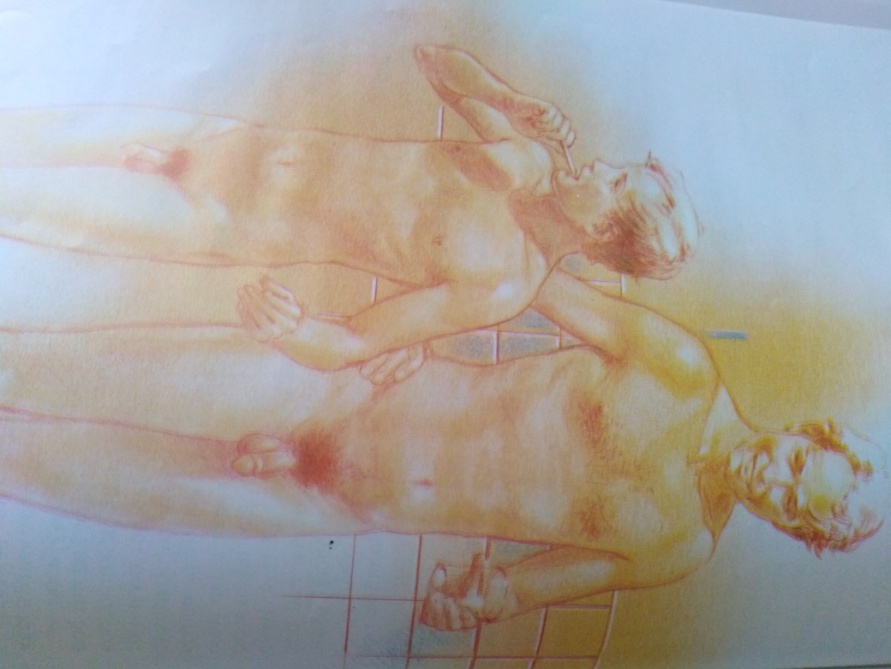 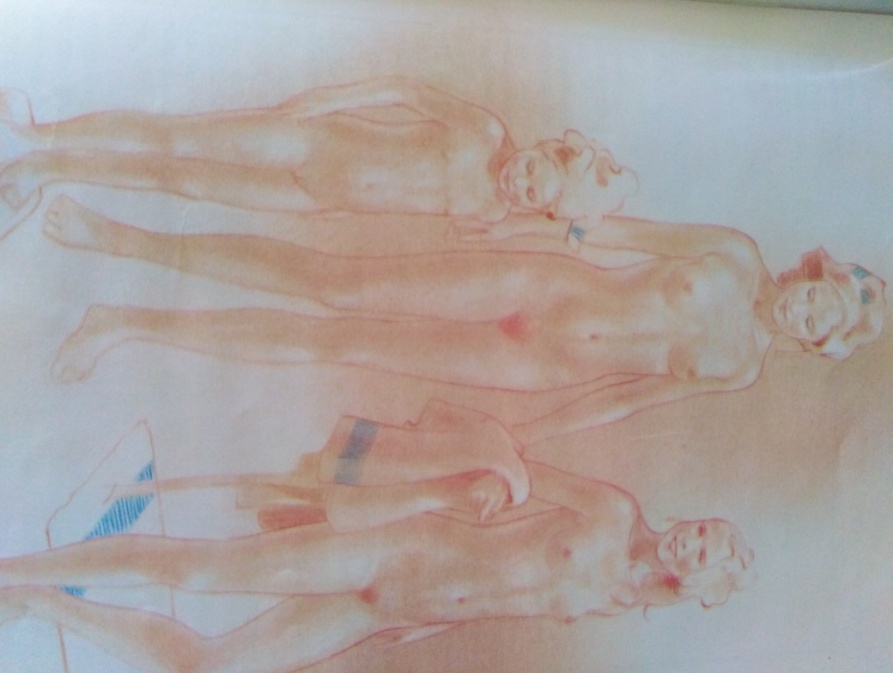 Η εφηβεία (από 9 έως 18 ετών) ξεκινά όταν σ’ ένα συγκεκριμένο σημείο του εγκεφάλου εκκρίνεται κάποιο είδος ορμόνης που ενεργεί στα γεννητικά όργανα αγοριών και κοριτσιών και παράγει τεστοστερόνη στ’ αγόρια και οστρογόνη στα κορίτσια.Στα κορίτσια παράγονται ωάρια και στα αγόρια σπέρμα, δύο απαραίτητα στοιχεία για να γίνει η νέα ζωή.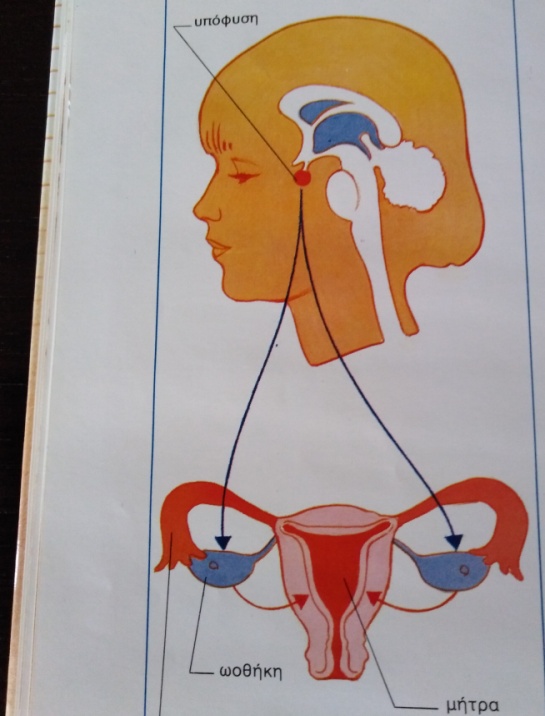 ΚΟΡΙΤΣΙΑΑΓΟΡΙΑμεγαλώνει το στήθοςμεγαλώνει το πέοςτρίχες στο αιδοίοτρίχες στο πέοςψηλώνουνψηλώνουντρίχες στις μασχάλεςτρίχες στο σώμαενδιαφέρον για τα αγόριαενδιαφέρον για τα κορίτσιακακή διάθεσηκακή διάθεσησπυράκια στο πρόσωποσπυράκια στο πρόσωποσυχνότερη έκκριση ιδρώτασυχνότερη έκκριση ιδρώταμεγαλύτερη λεκάνημουστάκιεμφάνιση περιόδουπαραγωγή σπέρματος